КРАСНОДАРСКИЙ КРАЙ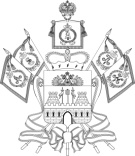 НОВОКУБАНСКИЙ РАЙОНАДМИНИСТРАЦИЯ ПРОЧНООКОПСКОГО СЕЛЬСКОГО ПОСЕЛЕНИЯНОВОКУБАНСКОГО РАЙОНАПОСТАНОВЛЕНИЕ17 января 2022 года                                        № 5                             ст. ПрочноокопскаяО признании утратившим силу постановление администрации Прочноокопского сельского поселения Новокубанского района от 11 марта 2019 года №24 «Об утверждении административного регламента осуществления администрацией Прочноокопского сельского поселения Новокубанского района муниципального контроля за сохранностью автомобильных дорог местного значения в границах населенных пунктов поселения»В соответствии с Федеральным законом от 6 октября 2003 года № 131-ФЗ «Об общих принципах организации местного самоуправления в Российской Федерации», Федерального закона от 31 июля 2020 года№248-ФЗ «О государственном контроле (надзоре) и муниципальном контроле в Российской Федерации», на основании протеста прокурора Новокубанского района от 23 ноября 2021 года №7-02-2021/7903 постановляю:1.Признать утратившим силу постановление администрации Прочноокопского сельского поселения Новокубанского района от 11 марта 2019 года №24 «Об утверждении административного регламента осуществления администрацией Прочноокопского сельского поселения Новокубанского района муниципального контроля за сохранностью автомобильных дорог местного значения в границах населенных пунктов поселения».2. Контроль за выполнением настоящего постановления оставляю за собой.3. Постановление вступает в силу со дня его официального опубликования в информационном бюллетене «Вестник Прочноокопского сельского поселения Новокубанского района».ГлаваПрочноокопского сельского поселенияНовокубанского районаР.Ю.ЛысенкоКРАСНОДАРСКИЙ КРАЙНОВОКУБАНСКИЙ РАЙОНАДМИНИСТРАЦИЯ ПРОЧНООКОПСКОГО СЕЛЬСКОГО ПОСЕЛЕНИЯНОВОКУБАНСКОГО РАЙОНАПОСТАНОВЛЕНИЕ17 января 2022 года                                     № 6                               ст. ПрочноокопскаяО признании утратившим силу постановление администрации Прочноокопского сельского поселения Новокубанского района от 07 июня 2017 года №39 «Об утверждении административного регламента исполнения муниципальной функции администрацией Прочноокопского сельского поселения Новокубанского района «Осуществление муниципального контроля в области торговой деятельности»В соответствии с Федеральным законом от 6 октября 2003 года № 131-ФЗ «Об общих принципах организации местного самоуправления в Российской Федерации», Федерального закона от 31 июля 2020 года№248-ФЗ «О государственном контроле (надзоре) и муниципальном контроле в Российской Федерации», на основании протеста прокурора Новокубанского района от 23 ноября 2021 года №7-02-2021/7904 постановляю:1.Признать утратившим силу постановление администрации Прочноокопского сельского поселения Новокубанского района от 07 июня 2017 года №39 «Об утверждении административного регламента исполнения муниципальной функции администрацией Прочноокопского сельского поселения Новокубанского района «Осуществление муниципального контроля в области торговой деятельности», (изменения от 18 июня 2018 года №37).2. Контроль за выполнением настоящего постановления оставляю за собой.3. Постановление вступает в силу со дня его официального опубликования в информационном бюллетене «Вестник Прочноокопского сельского поселения Новокубанского района».ГлаваПрочноокопского сельского поселенияНовокубанского районаР.Ю.ЛысенкоИнформационный бюллетень «Вестник Прочноокопского сельского поселения Новокубанского района»№ 1 от 17.01.2022 годаУчредитель: Совет Прочноокопского сельского поселения Новокубанского районаИнформационный бюллетень «Вестник Прочноокопского сельского поселения Новокубанского района»Адрес редакции-издателя:352235, Краснодарский край, Новокубанский район, ст. Прочноокопская, ул. Ленина 151.Главный редактор  Р.Ю.ЛысенкоНомер подписан к печати 17.01.2022г  в 10-00Тираж 20 экземпляровДата выхода бюллетеня 17.01.2022г  Распространяется бесплатно